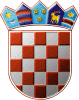 	REPUBLIKA HRVATSKA	DRŽAVNO IZBORNO POVJERENSTVO	REPUBLIKE HRVATSKEKLASA:	003-08/20-01/01URBROJ:	507-02/01-20-62/1Zagreb, 	2. rujna 2020.IZVADAK IZ ZAPISNIKA225. sjednice Državnog izbornog povjerenstva Republike Hrvatskeodržane 2. rujna 2020. u 12,00 sati u sjedištu Državnog izbornog povjerenstva Republike Hrvatske, Visoka 15, Zagreb.D N E V N I   R E DDonošenje obvezatnih uputa za provedbu prijevremenih izbora za zamjenika župana Šibensko-kninske županije iz reda srpske nacionalne manjine:Obvezatnih uputa broj MLN-I – redoslijed izbornih radnji i tijek rokova Obvezatnih uputa broj MLN-II – o obrascima za postupak kandidiranja i primjeni obvezatnih uputa i obrazaca na prijevremenim izborima za zamjenika župana Šibensko-kninske županije iz reda pripadnika srpske nacionalne manjine Obvezatnih uputa broj MLN-III – o zaštiti osobnih podatakaObvezatnih uputa broj FMLN-I – o suradnji Državnog izbornog povjerenstva Republike Hrvatske i nadležnog izbornog povjerenstva u provedbi nadzora financiranja izborne promidžbe na prijevremenim izborima za zamjenika župana Šibensko-kninske županije iz reda pripadnika srpske nacionalne manjine koji će se održati 18. listopada 2020.Donošenje Rješenja o imenovanju stalnog sastava Županijskog izbornog povjerenstva Šibensko-kninske županije sa sjedištem u Šibeniku Donošenje Odluke o isplati prvog dijela sredstava Ministarstvu vanjskih i europskih poslova Republike Hrvatske za materijalne troškove diplomatskih misija i konzularnih ureda Republike Hrvatske kao i sredstava za rad biračkih odbora u inozemstvu u provedbi izbora zastupnika u Hrvatski sabor održanih 4. i 5. srpnja 2020.Donošenje Odluke o obustavi izvršenja Odluke Državnog izbornog povjerenstva o privremenoj obustavi isplate sredstava za redovito godišnje financiranje iz proračuna Općine Medulin, KLASA: UP/I 402-10/20-03/04; URBROJ: 507-03/07-20-1 od 16. srpnja 2020., nezavisnom vijećniku Afrimu FetaijuRaznoDnevni red je prihvaćen te je na sjednici usvojeno:Ad.1. a) – d) Obvezatne upute za provedbu prijevremenih izbora za zamjenika župana Šibensko-kninske županije iz reda srpske nacionalne manjine Ad.2. Rješenje o imenovanju stalnog sastava Županijskog izbornog povjerenstva Šibensko-kninske županije sa sjedištem u ŠibenikuAd.3. Odluka o isplati prvog dijela sredstava Ministarstvu vanjskih i europskih poslova Republike Hrvatske za materijalne troškove diplomatskih misija i konzularnih ureda Republike Hrvatske kao i sredstava za rad biračkih odbora u inozemstvu u provedbi izbora zastupnika u Hrvatski sabor održanih 4. i 5. srpnja 2020.Ad.4. Odluka o obustavi izvršenja Odluke Državnog izbornog povjerenstva o privremenoj obustavi isplate sredstava za redovito godišnje financiranje iz proračuna Općine Medulin, KLASA: UP/I 402-10/20-03/04; URBROJ: 507-03/07-20-1 od 16. srpnja 2020., nezavisnom vijećniku Afrimu FetaijuAd.5. Razno      	      Zamjenica tajnice 			                                Predsjednik          Lada Jellačić, v.r.                    			                   Đuro Sessa, v.r.